Филиал Республиканского государственного предприятия на праве хозяйственного ведения «Казгидромет» Министерства экологии и природных ресурсов РК по г.Алматы и Алматинской области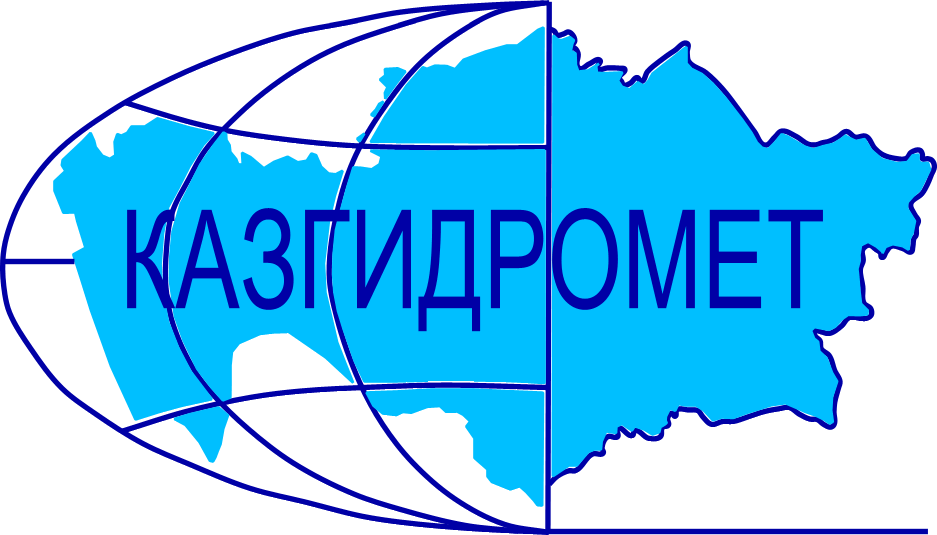 г.Алматы, проспект Абая, 32Ежедневный гидрологический бюллетень № 16Сведения о состоянии водных объектов г.Алматы и Алматинской области по данным гидрологического мониторинга на государственной сети наблюдений по состоянию на 8 час. 16 апреля 2024 годаСведения о водохранилищах Примечание: * - данные отсутствуютДиректор филиала             		                                                                           Т. КасымбекСоставил (а)/Исп.: И. АнцифероваТел.: 2067Қазақстан Республикасы Экология және табиғи ресурстар министрлігінің «Қазгидромет» шаруашылық жүргізу құқығындағы республикалық кәсіпорнының Алматы қаласы және Алматы облысы бойынша филиалыАлматы қаласы, Абай, 32 даңғылы№ 16 Күнделікті гидрологиялық бюллетень Мемлекеттік бақылау желісіндегі гидрологиялық мониторинг деректері бойынша Алматы қаласы және Алматы  облысы су нысандарының 2024 жылғы 16 сәуірдегі сағат 8-гі  жай-күйі туралы мәліметтер. Су қоймалары бойынша мәліметтер Ескерту: * - мәліметтер жоқФилиал директоры		                                                                               Т. ҚасымбекЖасады/Орын.: И. АнцифероваТел.: 2067Название гидрологического постаОпасный уровеньводы, смУровень воды, смИзменение уровня воды за сутки, ±смРасход воды, м³/секСостояние водного объектар.Иле-пристань Добын4902999410р.Иле-164 км выше Капшагайской ГЭС5003744373р.Иле-уроч.Капшагай5013929533р.Иле-с.Ушжарма3761915р.Иле-1 км ниже ответвления рук.Жидели3281911416,6р.Иле-аул Жидели2868711,73р.Иле-протока Суминка5483861915,7р.Иле-16 км ниже истока27711822463р.Иле-протока Ир256161079,0р.Киши Алматы-МС Мынжылки300река пересохлар.Киши Алматы-альпбаза «Туюксу»62653900,29заберегир.Киши Алматы-ниже устья р.Сарысай29025130,54р.Киши Алматы-МП Медеу13610611р.Киши Алматы–г.Алматы248196122,24р.Батарейка-д/о «Просвещенец»9865120,27р.Бутак-с.Бутак28725770,57р.Улкен Алматы-1,1 км выше озера Улкен Алматы32929300,20р.Улкен Алматы-2 км выше устья р.Проходной40025210,66р.Кумбел-устье1198731,81р.Проходная-устье31027241,02р.Терисбутак-устье23021360,73р.Каскелен-г.Каскелен33727022,83р.Каскелен-устье21313619,63р.Талгар-г.Талгар3301622р.Есик-г.Есик294река пересохлар.Турген-с.Таутурген180111267,46р.Узын Каргалы-п.Фабричный16010374,44р.Курты-Ленинский мост46124422,98р.Шилик-выше вдхр.Бартогай42430428,59р.Шилик-с.Малыбай1864601,98р.Темирлик-с.Темирлик27118682,46р.Шарын-уроч.Сарытогай250102-227,2р.Текес-с.Текес20013008,81р.Каркара-у выхода из гор256113010,2р.Баянкол-с.Баянкол18069-12,64р.Нарынкол-с.Нарынкол2501630заберегивдхр.Капшагай-г.Капшагай11501141-5вдхр.Капшагай-МС Карашокы115011450оз.Улкен Алматы-на северном берегу1062291-4ледоставНазваниеНПУНПУФактические данныеФактические данныеФактические данныеФактические данныеНазваниеУровеньводы, м БСОбъем, млн. м3Уровеньводы, м БСОбъем, млн. м3Приток, м3/сСброс,м3/сКапшагайское   вдхр.479,0018450478,9218340373533Гидрологиялық бекеттердің атауыСудың шектік деңгейі, смСу дең-гейі,смСу деңгейі-нің тәулік ішінде өзгеруі,± смСу шығыны,  м³/секМұз жағдайы және мұздың қалыңдығы, смІле өз.- Добын айлағы490 2999410Іле өз.- Қапшағай ГЭС 164 шқ  жоғары5003744373Іле өз.- Қапшағай шатқалы5013929533Іле өз.- Үшжарма ауылы3761915Іле өз.- Жиделі тармағынан 1 шқ төмен3281911416,6Іле өз.- Жиделі ауылы2868711,73Іле өз.- Суминка саласы5483861915,7Іле өз.- Жиделі тармағынан 16 шқ төмен27711822463Іле өз.- Ир сағасының тармағы 256161079,0Кіші Алматы өз.- Мыңжылқы МС300өзеннің суы тартылып қалдыКіші Алматы өз.- «Тұйықсу» альпбазасы62653900,29жағалық мұздарКіші Алматы өз.- Сарысай өзенінің сағасынан төмен29025130,54Кіші Алматы өз.- Медеу МП13610611Кіші Алматы өз.- Алматы қаласы248196122,24Батарейка өз.- «Просвещенец» демалыс үйі9865120,27Бұтақ өз.- Бұтақ ауылы28725770,57Үлкен Алматы өз.-Үлкен Алматы көлінен 1,1 шқ жоғары32929300,20Үлкен Алматы өз.- Проходная өзені сағасынан 2 шқ жоғары40025210,66Күмбел өз.- сағасы1198731,81Проходная өз.- сағасы31027241,02Терісбұтақ өз.- сағасы23021360,73Қаскелен өз.- Қаскелен қаласы33727022,83Қаскелен өз.- сағасы21313619,63Талғар өз.- Талғар қаласы3301622Есік өз.- Есік қаласы294өзеннің суы тартылып қалдыТүрген өз.- Таутүрген ауылы180111267,46Ұзын Қарғалы өз.- Фабричный ауылы16010374,44Күрті өз.- Ленин көпірі46124422,98Шелек өз.- Бартоғай су қоймасынан жоғары42430428,59Шелек өз.- Малыбай ауылы1864601,98Темірлік өз.- Темірлік ауылы27118682,46Шарын өз.- Сарытоғай шатқалы250102-227,2Текес өз.- Текес ауылы20013008,81Қарқара өз.- таудан шығар жер256113010,2Баянкөл өз.- Баянкөл ауылы18069-12,64Нарынкөл өз.- Нарынкөл ауылы2501630жағалық мұздарҚапшағай су қоймасы-Қапшағай қаласы11501141-5Қапшағай су қоймасы-Қарашоқы МС115011450Үлкен Алматы көлі-сол жағалауы1062291-4мұзқұрсауАтауы Қалыпты тірек деңгейіҚалыпты тірек деңгейіНақты деректерНақты деректерНақты деректерНақты деректерАтауы Су деңгейі,м  БЖКөлем,км3Су деңгейі,м  БЖКөлем,км3Нақты ағын,м3/сТөгім,м3/с Қапшағай су қоймасы479,0018450478,9218340373533